Motion Graphics & Animation Lab 1 – Automated AnimationsOpen the Image Manipulation Program.On the Toolbox, set the foreground color to  e79c0a and set the background color to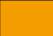                    272783.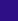 Open a new image. From the image window, click on File and select New.In the Create a New Image window, set the width to 400 and the height to 75.Click Ok to create a blank canvas for the image.From the Toolbox, click on the Text tool.After selecting the Text tool, the text options will appear at the bottom of the Toolbox           window. Set the text to Sans, the size to 45.Click in the center of the background and type your first and last name.Click the Move Tool.At the bottom of the Toolbox window, the properties for the Move tool will appear. Click on           Move the active layer.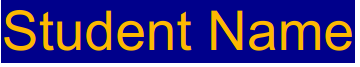 Use the move tool to position your name in the center of the image.Merge the text down onto the background to create a single layer. To do this, we need to           have access to the Layers window. To open the Layers window, click on Windows and go to            Dockable Dialogs, and select Layers.On the Layers window, you should see two layers: a text layer with your name and then the           background layer. Merge the text layer down onto the background layer.Right-click on the layer with your name. A shortcut menu will appear. Select Merge Down.          The text layer should become part of the background layer, and there should now only be one           layer shown in the Layers window.You are now ready to apply an animation to the image. From the Filters window, select            Animation. You will see the different built-in animation features available.From the available animations, choose the Waves animation. This animation requires only           one layer.When you select the Waves animation, a window will appear that allows you to modify the           default settings of the animation. You do not need to make any changes here; just click the            OK button.A new image will be created from the image you make. The text on the image will look          smeared and swirled, but that is part of the animation. You will not be able to make out           your name in the animationTo preview the animation, click the Filters menu at the top, move down to Animation, and           select Playback.The Animation Playback window will appear. At the top left is a Play button that looks like a           triangle. Click it to run the animation.To save the animation, click on File at the top of the image with the swirly letters, and select            Save As.Enter lab1.gif as the file name. The image should be saved to your Student Files folder.Click Save.Another window will appear asking how to export the file. You should select Save as           Animation, and click the Export button.Another window will appear that allows you to adjust the Animation Options. Because this is          built-in animation, you do not need to modify the default settings here. Just click the Save           button.The image is now saved. To see your animation, open the web page named lab1.htm from           your Student Files folder.